Westhaven Elementary SchoolParent Engagement Policy 2019 - 2020Learning for students takes place at school, at home, and throughout the community.  At Westhaven Elementary School, we believe that the school has a responsibility to provide high-quality curriculum and instruction in a supportive and effective learning environment that enables the children served under Title I to meet and exceed the State’s student performance standards. The strengths and contributions of families and communities are highly valued.  Parent involvement is key to the success of students.Parents and the community are integrated into the school program through their involvement in the governance structure, volunteering, PTA programs, and voice in shared decision-making.  There is a shared vision and high expectations for student learning and achievement. Working together provides a clearer sense of direction and unity of purpose, as well as providing opportunities to exchange ideas and viewpoints. 	We have involved parents in the planning, review, and improvement of the comprehensive school wide program plan by involving parents in the PTA Executive Board.  A Title I Parent Involvement Committee will meet bi-annually to discuss, review, and implement changes as needed to the Parent Involvement Policy and Plan.The Parent Involvement Policy and the Parent Involvement Plan will be available on the school’s website and a parent informational session will be held in the fall to review the plan and discuss concerns with parents.  A copy of the School Improvement Plan is available in the office for review by parents. 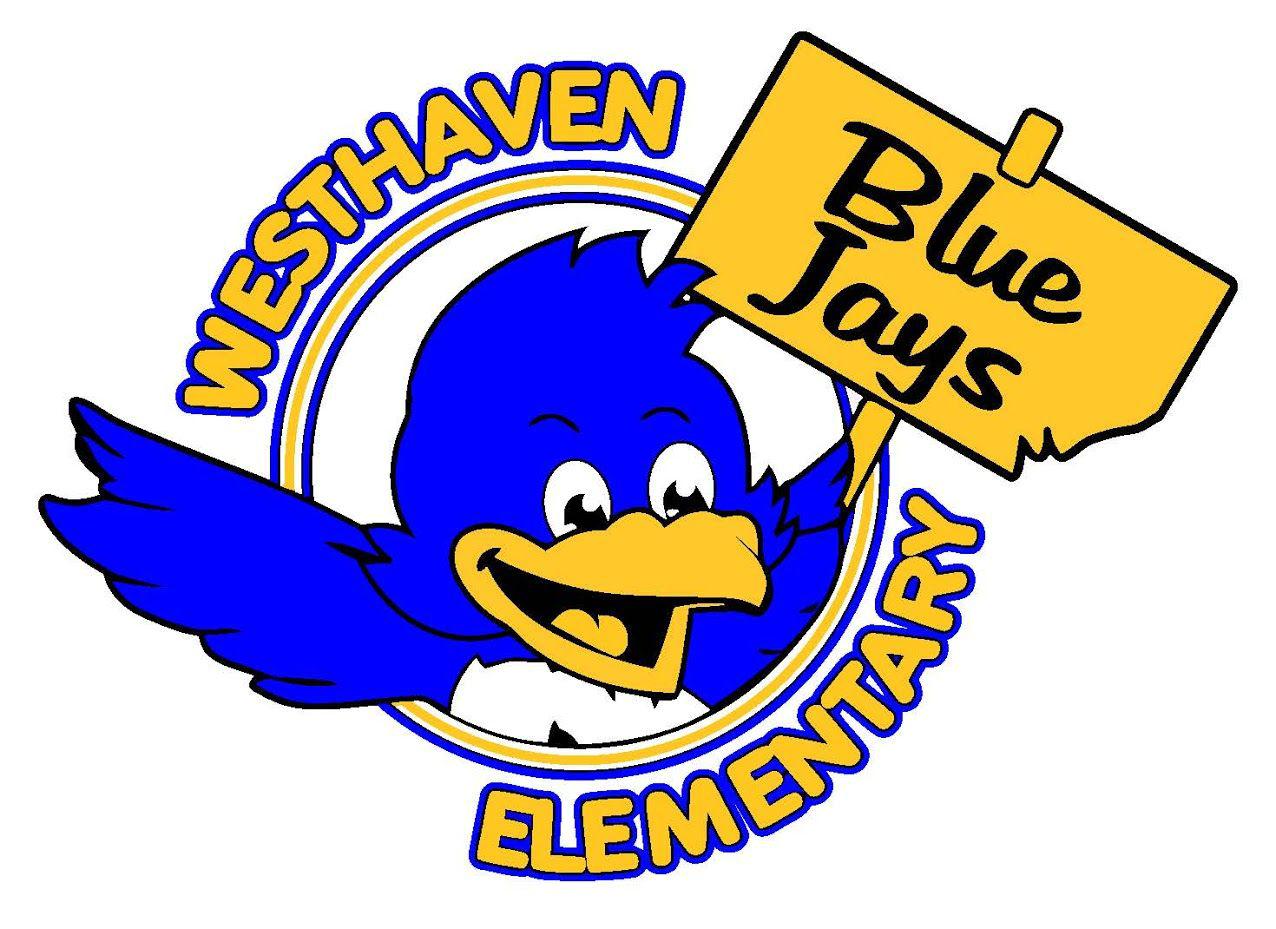 The goal of Parent Involvement at Westhaven Elementary School is to include parents as active participants in their children’s educational experience and academic success. Parent Involvement initiatives are carefully planned to communicate with parents on a consistent, regular basis to involve parents in student instruction and achievement, and to involve parents in school wide governance and decision making.●        Parent-Child Enrichment Opportunities, Parent Trainings, and Parent Meetings:        Parent Involvement Opportunities are scheduled throughout the school year using a         flexible schedule with funds provided under Title I. ●        Annual Meeting: An annual meeting will be held in September, to which all        parents shall be invited and encouraged to attend. The purpose of the meeting is to       inform parents of their school’s and district’s participation under Title I and to explain        Title I requirements, and the right to be involved.  Additionally, the results of the        annual school review are discussed, including the school’s overall performance on        state mandated assessments according to VDOE.  The following areas to be        addressed at the annual meeting include:1.      National Education Goals2.      State’s content standards and student performance standards3.      School improvement4.      Components of a school wide plan5.      State and local assessments6.      Requirements of Title I, Part A7.      Ways parents can monitor their children’s progress and work with educators to        improve the performance of their children.8.      Ways parents can participate in decisions relating to the education of their children.●       Title I Parent Involvement Committee: This committee consists of the school        principal, teachers, parents, and community members to represent the diverse        population of students within the school. This committee meets quarterly and       periodically  reviews and implements changes as needed to the school Parent       Involvement Policy and Plan. This council is involved in the joint development and       evaluation of the school-parent compact that outlines how the school and the        parents will be responsible for supporting student learning. This committee will also        work with parents to evaluate the effectiveness of the parent involvement initiatives        as a measure of performance evaluations of the school.●        Coordinate and Integrate Parent Involvement with other programs: We will        coordinate and integrate our parent involvement efforts with Family Systems,as well         as community-based organizations and businesses.●        Ongoing communication between school and parents: We will address the         importance of parent-teacher communication via parent conferences, frequent         reports on children’s progress, and by providing access to staff and opportunities to        volunteer and participate in school activities. The Title I Parent Involvement Policy         and Plan will be distributed to all parents at the beginning of the school year for         their review and input. Additional opportunities for Parent Involvement and Parent-        Teacher Communication are listed below.Parent Involvement Plan and Strategies to Support the 
Title I Parent Involvement Policy1.      Open House: Each year, the staff of Westhaven Elementary School       welcomes new and returning parents to the school for an open house. The event is       traditionally held prior to the beginning of school and is a valuable opportunity for        parents to tour the school, meet the teachers, and ask questions about the        expectations for the school year.  Information is also given regarding school-related        programs and volunteer opportunities for parents.2.      SOL Family/Benchmark Nights: Academic nights, focusing on a variety of topics, are       held throughout the year. These events provide parents with valuable information       regarding the school’s curriculum and how they can support student achievement at       home. Large and small group opportunities are provided to encourage parents to        explore the curriculum with their children and to ask questions.  Academic nights        and other parent meetings will be held at various times and locations.  The principal       and administration will provide timely responses to parent suggestions provided at       these meetings.3.      PTA Executive Board:  Our PTA Executive Board consists of members who are       representatives of our school.  They provide advice, recommendations, and assistance.      These representatives attend meetings and share ideas for school improvement,        provide support for teachers and administrators, and are a part of the decision-       making process.4.      School Leadership Team:  Our school leadership team consists of representatives        from all grade levels, support personnel, and administration.  Portions of our       leadership team are parents.  This committee serves as a decision-making team for        the school and works to plan for curriculum implementation and evaluation, to         evaluate student achievement and performance, and to plan for school         improvement.5.      Parent Meetings:  The principal shares pertinent information with parents regarding        upcoming events and decisions at meetings. Parents are notified of meetings by       social media, phone, and newsletters. The meetings provide parents the opportunity      to discuss questions and concerns with the principal.  The principal and       administration will provide timely responses to parent suggestions provided at these        meetings.  The principal is also available for meetings concerning private issues.6.      Parent Conferences: Parent conferences are scheduled on a regular basis before,       during, and after school hours.  Teachers keep a record of parent conferences held        throughout the year and encourage all parents to attend. To ensure that all parents        are included in parent conferences, individual student assessment results and        interpretation of these results, as well as a description and explanation of the        school’s curriculum are provided at these parent-teacher conferences.7.      Parent-School Compacts:  Parents are asked to set goals for themselves in        participating in their child’s education. These goals are listed along with the teacher      and administrative/instruction team in a compact for all students.8.      Counselor: The counselor is available to assist parents with specific concerns.      Resources are also available to assist parents and students with specific concerns       including difficulties with school, problems with peers, anger, and grief.  Parenting       resources such as books and periodicals are also available.9.   Volunteer Program: Parents may volunteer at our school in a variety of ways. Please       contact the principal for more information.10.   Staff Development:  Westhaven staff will work together to educate teachers        and other staff, in the value and utility of contributions of parents, and how to reach        out to, communicate with, and work with parents as equal partners, implement and        coordinate parent programs, and build ties between home and school.Communication between School and Parents on an Ongoing Basis1.      Calendar: A monthly calendar is sent to parents. This calendar contains information for parents regarding upcoming events, student success, and tips for helping students achieve.2.     Parent Phone Calling System: Important information for parents is communicated on       a regular basis via a mass calling system.  This system allows the school         administration to contact parents via telephone regarding upcoming events and       important announcements.3.     Agendas:  All students in grades 2-6 receive a daily agenda which is to be signed      daily by teachers and each night by parents.  These agendas provide an opportunity      for parents and teachers to communicate on a daily basis regarding expectations for      students, student progress, and concerns.  4.     School Website: Our school website provides pertinent information for parents and       community members.  Parent links include information regarding student      achievement, school improvement, the school lunch menu, and upcoming events.	https://schoolquality.virginia.gov/schools/westhaven-elementary5.      Power School is the district student information website that provides parents with       information regarding their child’s attendance and a variety of other factors        concerning academic performance. Parent Rights
●      Parents have the right to receive information on how they can support their          children’s  learning at home.●        Parents have the right to have their children’s performance and report cards clearly       explained during parent-teacher conferences and in other school meetings.●        Parents have the right to express their opinions, register their concerns, and have them                 addressed in a timely manner by the appropriate school personnel.●        Parents have the right to be provided with opportunities for their involvement in the school          community through parent-teacher conference days and student-parent days. ●        Parents have the right to be given reasonable access to the school building.         Parents have the right to observe their child in class.●        Parents have the right to know that the school will maintain up-to-date emergency         contact and health information.●        Parents have the right to receive information about the school’s policies and       procedures and have access to their children’s records.Parent Responsibilities●         Parents will support efforts to raise student achievement and will participate in         ongoing two-way communication with the school to ensure early identification of        student needs.●      After teacher notification, parents will follow up with the school or teacher, if such         follow up is needed, and attend scheduled meetings, make phone calls, email or        notes to maintain contact.●       Parents will participate in discussions and decisions relating to the education of           their children with appropriate school personnel. ●       Parents will learn about opportunities for parental involvement at school and at the          district level and get involved, if at all possible.●      Parents will know and follow school procedures for parent access to the school         building.●      Parents are to encourage their children to resolve conflicts in a respectful and         positive manner.  Parents will encourage students to report problems to their         teachers and administration. ●      Parents are required to provide the school with current a) family address &         telephone numbers; b) accurate emergency contacts and c) health information. ●      Parents will be familiar with the school calendar, school safety plan, discipline code, and             will discuss these topics with their children.Student Responsibilities●      Students will study for examinations, do homework and other assignments.●      Students will listen to and talk with their parents and teachers about their        performance and progress.●       Students will talk to their families about what they are learning and doing in school. ●        Students will know and follow school procedures for access to the school building.●        Students will strive to resolve conflicts in a positive and respectful manner and seek        help from teachers and the administration when needed.●        Students will transmit any necessary correspondence to and from school personnel        and parents. ●        Students will be familiar with the school calendar, school safety plan, discipline        code, and will discuss these topics with their parents. Students will follow school        discipline code on the bus, at school and at extra-curricular events.School Responsibilities●       The school will provide information and tools to parents so they can help their       children to achieve academic and social progress.●        The school will provide opportunities for parents to discuss student achievement as       reported on report cards and/or during parent-teacher conferences.●        The school will be responsive to parents’ questions and concerns in a timely        manner. The school will provide information to parents on the complaint processes       available to them.  Parents will receive a welcoming environment for all concerns.●        The school will offer specific opportunities for parent involvement, make them        readily available and provide a welcoming environment for all parents.●        The school will communicate school procedures and policies for parent access to       the school building and to their children’s records.●        The school will maintain up-to-date emergency contact and health information.●        The school will provide to parents a clear description and explanation of the school         calendar, school safety plan, the discipline code and the parent-school        communication plan.Westhaven Elementary SchoolParental Engagement Policy CouncilPatrick O’Neal, PrincipalPatrizia Grigsby, Assistant PrincipalMellissa Asencio, (PTA President)Mellisa (Missy) Paitsel, (PTA Vice-President) Darnisha Vincent, (PTA Secretary)Kelly Abad, Parent (PTA Treasurer)Shai Haynes, Parent Engagement LiaisonKiera Hightower, Parent